(W18)   der Kalender  /  تقویم   [FA] Höre dir die Wörter an (MP3)گوش دادن به کلمات (MP3)der Septemberder Oktoberسپتامبراکتبرder Novemberder Dezemberنوامبردسامبرdie Jahreszeitفصلder Frühlingder Sommerبهارتابستانder Herbstder Winter پاییززمستانder Neujahrstag  der Silvesterروز سال نو شب سال نوder Faschingder KarnevalکارناوالکارناوالOsterndie Osterwocheعید پاکهفته عید پاکPfingstenپنتکاستdie Feriender Urlaubتعطیلاتتعطیلاتder Nationalfeiertagتعطیلات ملیWeihnachtenکریسمسder Schalttag  (29.02.)das Schaltjahrروز کبیسه (29.02.)سال کبیسه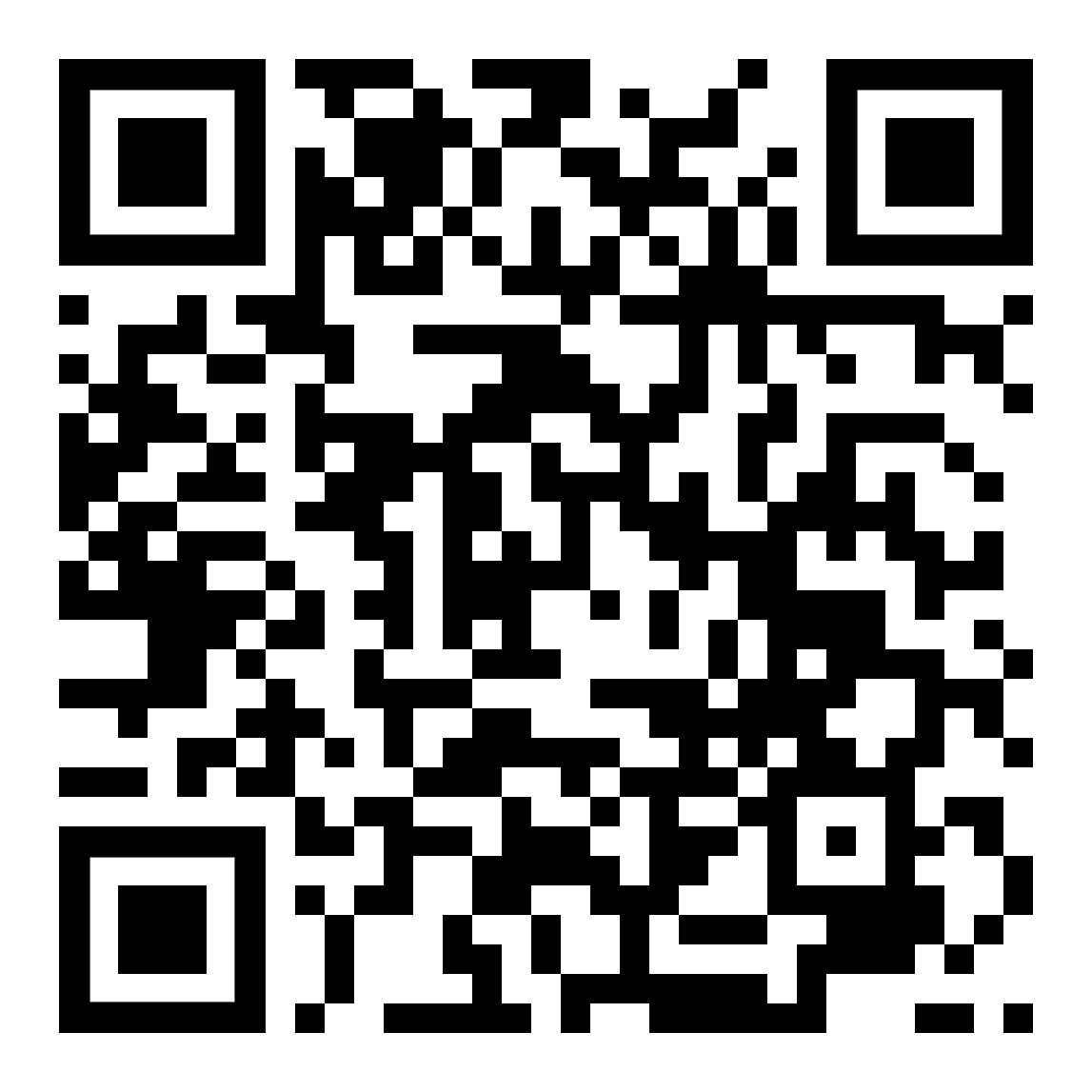 diese Seite  /  این صفحه  https://www.kleine-deutsch-hilfe.at/W18_FA.htm 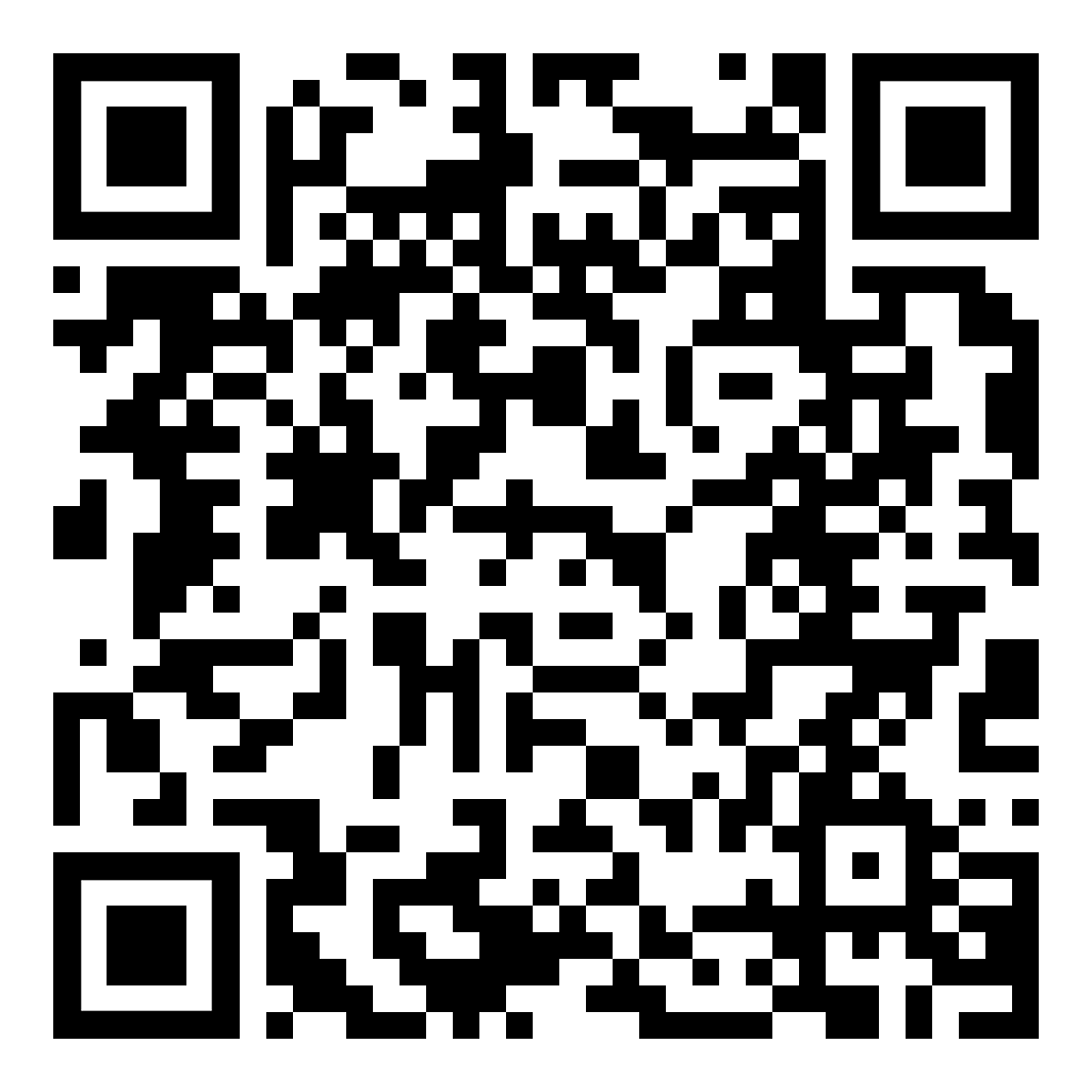 Kalender – Zeit – Uhr تقویم - زمان - ساعت  https://www.kleine-deutsch-hilfe.at/_Kapitel_Wortbildung_WFamilien_FA.htm#kalender ما هو اسم الكلمة باللغة العربية ؟ما هو اسم الكلمة باللغة العربية ؟der Septemberder Oktoberder Novemberder Dezemberdie Jahreszeitder Frühlingder Sommerder Herbstder Winter der Neujahrstag  der Silvesterder Faschingder KarnevalOsterndie OsterwochePfingstendie Feriender Urlaubder NationalfeiertagWeihnachtender Schalttag (29.02.)das SchaltjahrWie heißt das Wort auf Deutsch ?Wie heißt das Wort auf Deutsch ?سپتامبراکتبرنوامبردسامبرفصلبهارتابستانپاییززمستانروز سال نو شب سال نوکارناوالکارناوالعید پاکهفته عید پاکپنتکاستتعطیلاتتعطیلاتتعطیلات ملیکریسمسروز کبیسه (29.02.)سال کبیسه